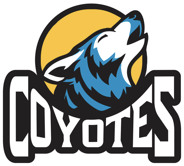 Cottonwood Creek PFC Meeting Agenda January 14th, 2020PFC General Meeting 7:00 PM- 8:00 PMJoin Zoom MeetingNote: Questions can be asked after every agenda item Agenda ItemSpeaker(s)DurationCall meeting to orderJillVoting on the meeting minutes for the previous general meeting December 10th 2020JillPrincipal’s UpdateDr.Ventura 5 minsSSC UpdateRose5 minsCommunity EventsScience FairTeacher/Staff Virtual PartyEmpower Martial Arts Jill/Denise15 mins February Fundraising Event Jill 5 minsAdjournment/Next meeting detailsFebruary 14th 7:00-8:00 PM